Portlethen Primary School Nursery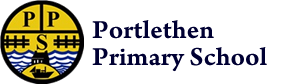 Admissions, Induction and Transition PolicyPolicy StatementPortlethen Primary School Nursery adheres to the most current Aberdeenshire Council Admissions Policy.  Each child and their family will be fully supported during the induction, settling in and transition processes in order to give each child the best possible start to their education.  All inductions, settling in periods and transitions will be handled sensitively according to each child and their family’s needs and wishes.Admission ProcedureAberdeenshire Council guidelines are fully adhered to for all new admissions to nursery.  We aim to ensure that the admission of each child is fair, equitable and responsive to their needs and that the preferences of the child and their family are our priority.  We are an inclusive and welcoming school and no child or their family will be subject to any form of exclusion based on their ethnicity, culture, religious beliefs, additional needs, disability, sexual orientation, gender or ability.  Information regarding admissions will be posted in the nursery, on the school website and in the local press during Aberdeenshire Council’s admission period.Induction and Settling In PeriodUpon application, all information provided to the nursery about children and their family will be held in the strictest of confidence and all information will be treated with the utmost respect.Information regarding settling in procedures and policies will be made available to all parents and carers.Full arrangements will be made to discuss individual children’s needs and how they are to be met with nursery staff to ensure that children settle as quickly and securely as possible.  Additional arrangements will be made for all children who come under the Priority 1 and Priority 2 category (please see Aberdeenshire Council’s Admission Policy for more details on priority levels).Transition links will be made with any outside agency to ensure that the children’s needs are fully met, such as previous pre-school providers or medical agencies.Children and their families are welcome to visit the nursery to see familiarise themselves with the setting.  Our setting will always offer a warm and welcome environment to ensure each child feels safe, healthy, achieving, nurtured, active, respected, responsible and included (SHANARRI).We will always respect a child and family member’s readiness to leave a family member’s care and we will work sensitively and respectfully with the child and family member to ensure anxiety is kept to a minimum.We aim to always provide feedback to parents and carers in order for them to be fully informed of their child’s education and welfare.Transition ProceduresA transition programme is undertaken to ensure that a child entering the nursery receives a positive and happy experience in accordance with their needs.Transition meetings and visits are arranged for children and their families to meet with nursery or school staff.  These meetings will take place throughout the academic year.Relevant DocumentationEducation and Children’s Services, Getting it Right for Aberdeenshire’s Children:www.girfec-aberdeenshire.orgAberdeenshire Council 3 – 18 Curriculum Policy 2014http://www.aberdeenshire.gov.uk/council-and-democracy/about-us/service-structure/education-andchildrens-services-8National DocumentsHow Good Is Our Early Learning and Childcare (2016) http://www.educationscotland.gov.uk/learningandteaching/earlylearningandchildcare/selfevaluation/index.aspThe Scottish Government and COSLA. The Early Years Framework: Part 1 and 2 (2008). TheScottish Government. Edinburgh.www.scotland.gov.uk/Publications/2009/01/13095148/0The Scottish Government. A Guide to Getting it Right for Every Child (2008). The ScottishGovernment, Edinburghhttp://www.scotland.gov.uk/Resource/Doc/238985/0065813.pdfThe Scottish Government. Curriculum for Excellence - Building the Curriculum 3: a framework forlearning and teaching (2008) The Scottish Government, Edinburghwww.scotland.gov.uk/Publications/2008/06/06104407/0HMIe. The Child at the Centre 2: Self Evaluation in the Early Years (2007) HMIe, Edinburghhttp://www.educationscotland.gov.uk/Images/TheChildattheCentreSelfevaluationintheEarlyYears_tcm4-684267.pdfScottish Executive. Health for all Children (HALL 4): Guidance on Implementation in Scotland (2005).Scottish Executive, Edinburghwww.scotland.gov.uk/Publications/2005/04/15161325/13269National Care Standards for Early Education and Childcare (2008)http://hub.careinspectorate.com/media/108849/ncs-early-education-child-care-up-to-16-sep-2009.pdf